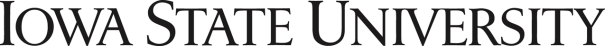  Diversity Course ProposalDepartment or Program: ____________________ Designator:___________Course number	________Course Title: 										____________Contact person for this course: 		____________		Relationship of contact person to course:___________________Phone 	Number	 ___     	Email: 	___________	Catalog course description:How well will the course achieve some of the following learning outcomes?1Through completion of the U.S. Diversity requirement, students will achieve at least two learning outcomes such as those listed below.Students will be able to:articulate how their personal life experiences and choices fit within the context of the larger mosaic of  society, indicating how they have confronted and critically analyzed their perceptions and assumptions about diversity-related issues.analyze and evaluate the contributions of various underrepresented social groups in shaping the history and culture of the analyze individual and institutional forms of discrimination based on factors such as race, ethnicity, gender, religion, sexual orientation, class, etc.analyze the perspectives of groups and individuals affected by discrimination.analyze how cultural diversity and cooperation among social groups affect  society.		2Describe the “other” learning outcomes related to  diversity.How will the learning outcomes be assessed?3Describe the “other” methods of assessment of the learning outcomes related to  diversity.Date:Contact person for this course:Phone:Email:Approval ProcessAttach the course syllabus to this form. Send the package electronically to your college curriculum committee chair.After this course has been approved by the college curriculum committee, e-mail the form only to:Jenni Keitges at jlak@iastate.eduRevised: 02/2018AchievementAchievementAchievementLearning Outcomes1Will achieveIntroducedNot in course1. personal life experiences2. contributions of social groups3. forms of discrimination4. effects of discrimination5. effect on U.S. society6. other2Methods of AssessmentMethods of AssessmentMethods of AssessmentMethods of AssessmentLearning Outcomes1ExamsPapersAssignments Other31. personal life experiences2. contributions of social groups3. forms of discrimination4. affects of discrimination5. affect on  society6. other2